                                         УКРАЇНА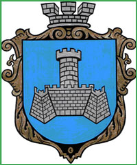 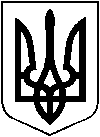 ХМІЛЬНИЦЬКА МІСЬКА РАДАВінницької областіВИКОНАВЧИЙ КОМІТЕТРІШЕННЯвід “21”  січня    2021р.                                                №65                                           м. ХмільникНа виконання п. 5 ст. 263 Закону України "Про регулювання містобудівної діяльності", Тимчасового порядку реалізації експериментального проекту з присвоєння адрес об’єктам будівництва та об’єктам нерухомого майна, затвердженого постановою Кабінету Міністрів України від 27.03.2019р. №367, керуючись підпунктом 2 пункту «б» статті 31 Закону України «Про місцеве самоврядування в Україні», виконавчий комітет міської радиВ И Р І Ш И В:  1. Надати управлінню містобудування та архітектури Хмільницької міської ради Вінницької області повноваження щодо присвоєння, зміни, коригування та анулювання адрес об’єктам будівництва та об’єктам нерухомого майна в межах території Хмільницької міської територіальної громади Хмільницького району Вінницької області, шляхом видачі наказів.2.  Контроль за виконанням цього рішення покласти на заступника міського голови з питань діяльності виконавчих органів  міської ради згідно з розподілом обов’язків. Міський голова                                             М.В. ЮрчишинПро надання повноваженьщодо присвоєння адрес